ÖĞRENCİ ALIMI İLE İLGİLİ OLARAK YÖKSİS’E GİRİŞ SAYFASININ ÖRNEĞİ;Burada dikkat edilmesi gereken hususlar bablo üzerinde belirtilmiştir.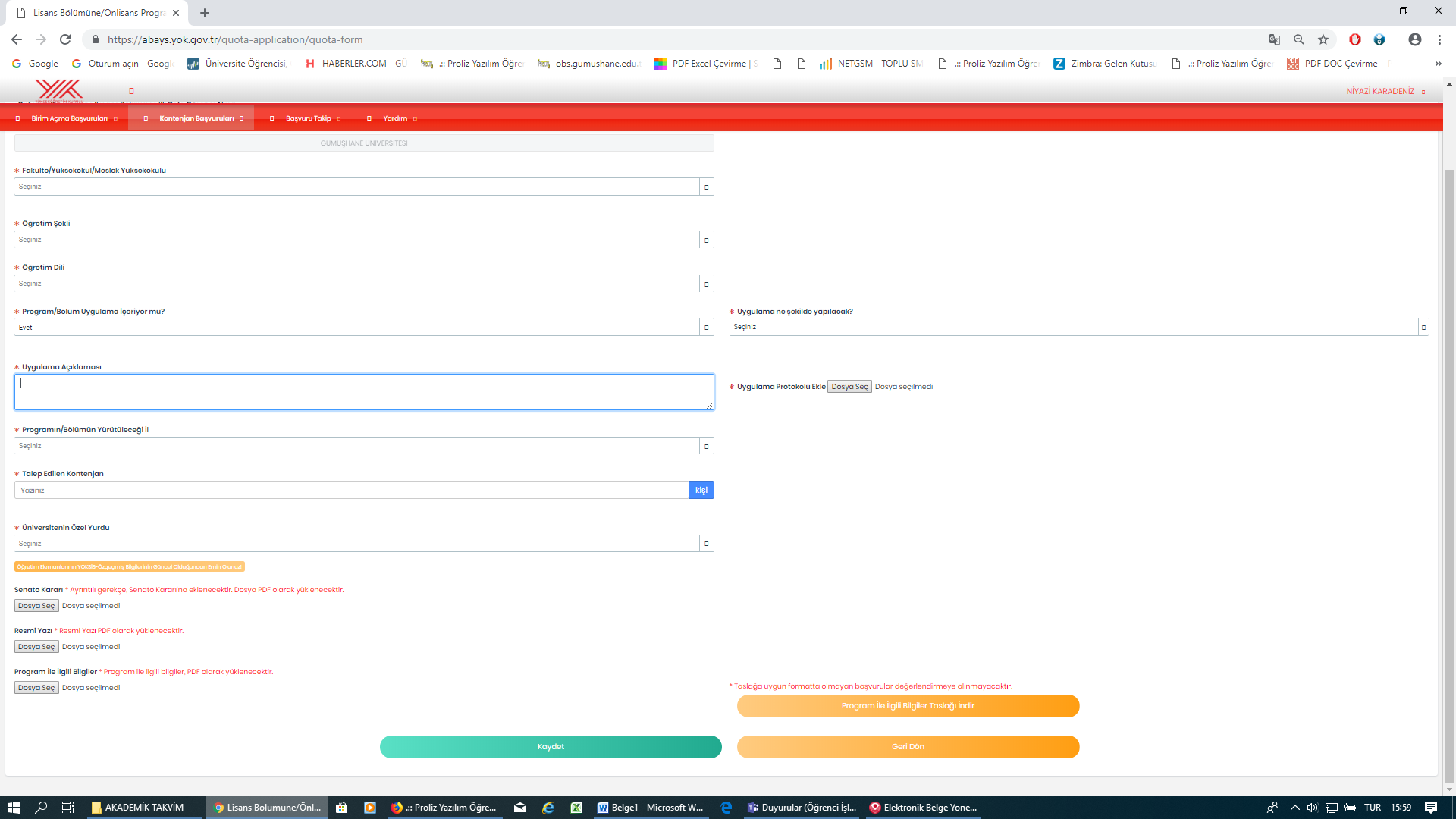 YUKARIDAKİ ŞABLON YÖKSİS’E GİRİŞ ŞABLONU OLUP, AŞAĞIDAKİ BİLGİLERİN GİRİLEBİLMESİ İÇİN, AYRICA WORD DOSYASI OLARAK HAZIRLANARAK ÖĞRENCİ ALIM TALEP DOSYASI İLE BİRLİKTE GÖNDERİLMESİ GEREKMEKTEDİR.Fakülte/Yüksekokul/Meslek Yüksekokulu adını belirtiniz.Öğretim Şeklini belirtiniz.a)	Uzaktan Öğretim. -	Uzaktan Öğretimin Yapılacağı Örnek Sayfa Linki-	Örnek Sayfa Kullanıcı Adı-	Örnek Sayfa Kullanıcı Şifresi	Öğretim Dilini belirtiniz.a)	Türkçeb)	Yabancı Dil (Yabancı Dili belirtiniz.)c)	En az % 30 Yabancı Dil (Yabancı Dili belirtiniz.)d)	Cevabınız Türkçe ise İsteğe Bağlı Yabancı Dil Hazırlık Sınıfı İsteyip İstemediğinizi belirtiniz.4)	Dönem / Sömestr Sayısı5) 	Sektörel Eğitim Dönemi Sayısı6) 	Bölüm/Program Uygulama içeriyor mu? Evet / Hayır Evet ise aşağıda belirtilen Uygulama şekillerinden bir veya birkaçını belirtiniz.Üniversite Ait Sağlık Uygulama Araştırma MerkeziAfiliye HastaneDevlet Hastanesi Özel HastaneÜniversiteye Ait TeknokentUygulama OkuluOSBSanayi SitesiFabrikaAtölyeKamu Kurumları İşletmeARGE MerkeziDiğerNot : OSB ve Sanayi Sitesi seçildiğinde bu işyerlerinde kaç kişinin çalıştığı belirtilecek.7)	Uygulama Gerekçesini yazınız.8)	Uygulama protokolünü ayrı bir dosya halinde gönderiniz.9)	Bölüm Programın yürütüleceği il ilçe      10)	İlçe ise merkeze uzaklığı belirtilecektir.11)	Kontenjan12)	Üniversitenin özel yurdu var mı? Evet / HayırEvet ise kız-erkek ayrı ayrı kapasitesiÖNEMLİ NOT :Yukarıda istenen bilgiler kesinlikle ayrı bir Word sayfası olarak hazırlanıp gönderilecektir.NOTLARBu sayfadaki bilgiler ayrı bir Word sayfası olarak hazırlanıp gönderilecek kesinlikle herhangi bir eklendi yapılmayacaktır.PROGRAMLA İLGİLİ BİLGİLER (YÖKSİS’E YÜKLENECEK ÖĞRENCİ ALIM DOSYASINDA YALNIZCA AŞAĞIDAKİ BİLGİLER BULUNACAKTIR)Programın adını belirtiniz. ……………………..Programın öğrenme kazanımlarını belirtiniz.……………………………………………………………………………………………………………………………………………………………………………………………………………………………...……………………………………Programdan mezun olacakların nerelerde istihdam edilebilecekleri, piyasanın bu mezunlara olan talebi hakkında bilgi veriniz?…………………………………….……………………………………………………………………………………………………………....………………………………………………………………………………………………………………Programın ders çizelgesini, AKTS Kredileri, ders çizelgesini, staj v.b. uygulamaları belirtiniz. Dersler ve kredileri ile staj ve diğer uygulamalar belirlenirken TYÇ (Türkiye Yeterlilikler Çerçevesi) ve program kazanımları dikkate alınacaktır.T: Teori	U: Uygulama		UK: Ulusal Kredi	AKTS: Avrupa Kredi Transfer Sistemi*Her bir yarıyıl için ayrı ayrı doldurulacaktır. Staj yeri uygulaması ve eğitimine ilişkin varsa protokolleri ekleyiniz.Uygulamalı dersler için uygulama alanı (laboratuvar, atölye v.b.) var mı? Var ise m² ve kapasitesini açıklayınız.Not:1- Yükseköğretim Kurulu Başkanlığına sunulmak üzere AYRINTILI GEREKÇE DOKÜMANI hazırlanmalıdır.2- Bilgiler hazırlanırken soruların her birine cevap verilmesi gerekmektedir.3-Türkiye geneli doluluk oranı en az %90 olmayan bölüm-program açma teklif edilmemelidir. Birinci Yarıyıl *Birinci Yarıyıl *Birinci Yarıyıl *Birinci Yarıyıl *Birinci Yarıyıl *Birinci Yarıyıl *Ders KoduDersin AdıTUUKAKTSToplamToplamDersin AdıUygulama Alanım²Kapasite